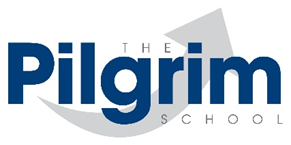 Year 11 Outcomes 2022Whole School Outcomes for all pupils entered for exams:*Whole School Outcomes for all pupils on roll (including non-entries):All pupils entered for exams:All pupils on roll (67):All pupils entered for exams:Outcomes for Core:Outcomes for non- core:Value added across subjects compared to targets:The data below represents the value added to some key subjects/ aspects of the School. A +/- 1 indicates a whole level of change. A +/ 0.33 indicates a sublevel of change.  +0 means that targets have been hit in that subject. Whole School data- Progress against targetsYear 11 cohort details:* SEN cohort includes SEN code K where needs have been identified by the Senco + SEN code E which includes any pupil added to the SEN register needing an EHCP.Distribution of pupils across bases and taught in the home:Grade distribution across subjects:English languageEnglish LiteratureMathematicsCombined ScienceOf note when assessing whole school dataThere were 70 year 11 pupils on the Go4Schools roll in total from the January census. 67 of these pupils were available to be entered for exams. Parental decisions led to 2 pupils withdrawing at the last moment. In total 11 pupils did not sit any exams.Percentage of Students Achieving 5 or more 9 – 4 (including English and Maths) at GCSE and EquivalentPercentage of Students Achieving 5 or more 9 – 4 (including English and Maths) at GCSE and EquivalentPercentage of Students Achieving 5 or more 9 – 4 (including English and Maths) at GCSE and EquivalentPercentage of Students Achieving 5 or more 9 – 4 (including English and Maths) at GCSE and EquivalentPercentage of Students Achieving 5 or more 9 – 4 (including English and Maths) at GCSE and Equivalent2019-202020-212021-223 year average Cohort Size57495453.3% figure 30%43%29.6%34.2%Percentage of Students Achieving 5 or more 9 – 1 at GCSE and Equivalent Percentage of Students Achieving 5 or more 9 – 1 at GCSE and Equivalent Percentage of Students Achieving 5 or more 9 – 1 at GCSE and Equivalent Percentage of Students Achieving 5 or more 9 – 1 at GCSE and Equivalent Percentage of Students Achieving 5 or more 9 – 1 at GCSE and Equivalent 2019-202020-212021-223 year average Cohort Size57495453.3% figure 43%70%57.4%56.8%Percentage of Students Achieving 9 - 4 in English and MathsPercentage of Students Achieving 9 - 4 in English and MathsPercentage of Students Achieving 9 - 4 in English and MathsPercentage of Students Achieving 9 - 4 in English and MathsPercentage of Students Achieving 9 - 4 in English and Maths2019-202020-212021-223 year average Cohort Size57495453.3% figure 34%57%37%42.6%Percentage of Students Achieving 5 or more 9 - 4 (including English and Maths) at GCSE and EquivalentPercentage of Students Achieving 5 or more 9 - 4 (including English and Maths) at GCSE and EquivalentPercentage of Students Achieving 5 or more 9 - 4 (including English and Maths) at GCSE and EquivalentPercentage of Students Achieving 5 or more 9 - 4 (including English and Maths) at GCSE and EquivalentPercentage of Students Achieving 5 or more 9 - 4 (including English and Maths) at GCSE and Equivalent2019-202020-212021-223 year average Cohort Size57606761% figure 30%35%24%29.6%Percentage of Students Achieving 5 or more 9 - 1 at GCSE and Equivalent Percentage of Students Achieving 5 or more 9 - 1 at GCSE and Equivalent Percentage of Students Achieving 5 or more 9 - 1 at GCSE and Equivalent Percentage of Students Achieving 5 or more 9 - 1 at GCSE and Equivalent Percentage of Students Achieving 5 or more 9 - 1 at GCSE and Equivalent 2019-202020-212021-223 year average Cohort Size57606761% figure 43%56%46.3%48.4%Percentage of Students Achieving 9 - 4 in English and MathsPercentage of Students Achieving 9 - 4 in English and MathsPercentage of Students Achieving 9 - 4 in English and MathsPercentage of Students Achieving 9 - 4 in English and MathsPercentage of Students Achieving 9 - 4 in English and Maths2019-202020-212021-223 year average Cohort Size57606761% figure 34%46%30%36.7%GCSE outcomes for year 11 GCSE outcomes for year 11 GCSE outcomes for year 11 GCSE outcomes for year 11 Year groupEnglish (50)Maths (53)Science 2 x 4+ (41)Percentage of Grade 4 or above achieved58%43.4%47.6%Percentage of grade 4 or above achieved in English and Maths 37%37%37% 5+ GCSEs at Grade 4 or above achieved29.6%29.6%29.6%5+ GCSEs at grade 1 or above achieved57.4%57.4%57.4%GCSE outcomes for year 11 GCSE outcomes for year 11 GCSE outcomes for year 11 GCSE outcomes for year 11 Year groupEnglishMathsScience 2 x 4+Percentage of Grade 4 or above achieved43.3%34.3%30%ELC: 16 (24%)Percentage of grade 4 or above achieved in English and Maths 30%30%30% 5+ GCSEs at Grade 4 or above achieved24%24%24%5+ GCSEs at grade 1 or above achieved46.3%46.3%46.3%Subject% of pupils achieving L4 and aboveDidn’t hit targetMet TargetAbove TargetWell above targetEnglish Language58% (72% last time)46% (23)30% (15)12% (6)12% (6)English literature69.2% (66% last time) 19% (5)46% (12)19% (5)15% (4)Maths43.4% (63% last time) 39.6% (21)49% (26) 11.3% (6)0% (0)Science  2x 4+47.6% (52% last time)19% (8)28.6% (12)31% (13)19% (8)Subject% of pupils achieving L4 and above equivalentDidn’t hit targetMet TargetAbove targetWell above targetArt100%2 (50%)2(50%)Geography80%4 (80%)1 (20%)History80%5 (100%)ICT100%2 (40%)1(20%)2(40%)Psychology100%2 (100%)Business studies100%1 (100%)MFL100%2 (100%)RS100%1 (100%)Health and Social care 100%3 (75%)1 (25%)Music100%1 (100%)ELC ScienceN/A16 (100%)PSHE L1/L2N/A6 (15%)17 (41.5%)14 (34%)4 (10%)Sport L1N/A2(100%)Vocational studies L1N/A1(100%)Food PrepNo data yetYear EnglishEnglishMathsScienceITArtHeath and SocialMusicPsychology11LA +0.14LIT+0.32-0.43+0.76+0.4+0.33+0.5+0+0Year Business studiesPSHESportTravel and tourismVocational StudiesHistoryELC Science 11+0+0.24+0+0+0+0-1.25ASDCINEHCPTACFSMLAPPISEN% of year 11 cohort13%5%14%26%16%4%21%100% Amber HillASD centreLincolnBaumber1:1 in the homeBlended learning31.7%5%30.0%13.3%18.3%1.7%U1234567892171110133111U1234567891124763200U1234567892121061571000U1-11-22-12-22-33-23-33-44-34-44-55-45-55-66-56-66-77-67-723027036014047001011